La Free2move eSolutions eProWallbox est le partenaireet le rechargeur officiel de la Jeep Avenger, voiture de l'année 2023Milan, 17 janvier 2023 – Free2move eSolutions célèbre avec la nouvelle Jeep Avenger - le premier véhicule entièrement électrique (BEV) de la marque - le titre de Voiture de l'année 2023, décerné par un important jury composé de 57 journalistes automobiles européens. Le prix a été officiellement remis le 13 janvier au salon de l'automobile de Bruxelles, et il s'agit de la toute première distinction de Jeep.L'introduction de la Jeep Avenger en Europe marque le début de la prochaine phase d'électrification de la marque Jeep - la vague BEV - qui verra quatre véhicules entièrement électriques arriver sur le marché d'ici 2025. D'ici la fin de l'année 2030, les ventes européennes de la marque Jeep seront toutes purement électriques.La nouvelle Avenger est un SUV compact qui, avec ses quatre mètres de long seulement, se positionne dans le segment B-SUV en plein essor, le deuxième segment européen en termes de volume. Un nouveau groupe motopropulseur électrique associe un moteur électrique unique de 400 volts d'une puissance de 115 kilowatts et d'un couple maximal de 260 Nm, et une nouvelle batterie de 54 kWh. Aux côtés de la Jeep Avenger, Free2move eSolutions propose le dispositif de charge eProWallbox, qui offre une grande flexibilité en termes de fonctionnalité et de coût. Avec une puissance de charge modulaire allant de 7,4 à 22 kW, l'eProWallbox s'adapte aux besoins en énergie et en vitesse des opérations de charge et convient parfaitement à tous les types d'utilisation : de l'usage domestique aux flottes de véhicules hybrides rechargeables et entièrement électriques. En outre, l'eProWallbox permet de gérer la recharge à distance par les personnes habilitées directement depuis un smartphone et peut recharger complètement la batterie de 54 kWh de la Jeep Avenger en trois heures environ.Free2move eSolutions est l'un des fabricants d'équipements d'alimentation de véhicules électriques (EVSE) les plus soucieux de la sécurité des consommateurs en Europe : avec l'eProWallbox, il a obtenu la TÜV Rheinland Type Approved Certification, qui s'ajoute à toutes les certifications obligatoires requises par l'Union européenne. En outre, les eProWallbox ont été officiellement validés par les organes techniques de Stellantis et sont donc parfaitement compatibles avec toutes les voitures électriques et hybrides rechargeables du groupe.Bien entendu, ceux qui conduiront et rechargeront la Jeep Avenger pourront également utiliser eSolutions Charging, l'application conçue pour répondre aux besoins de tous les types de clients, aussi bien ceux qui se rechargent en public de manière occasionnelle que ceux qui utilisent la recharge loin de chez eux de manière plus fréquente et habituelle. Grâce à eSolutions Charging, la couverture est garantie dans 29 pays et plus de 370 000 points de recharge. Avec l'application, il est possible de recharger et aussi de gérer toutes les activités liées à la recharge de la Jeep Avenger.« Nous sommes aux côtés de Jeep », a déclaré Mathilde Lheureux, PDG de Free2move eSolutions, « dans son processus ‘de zéro à zéro’, qui accompagne la marque vers l'électrification complète dans un délai court. L'importante récompense décernée au premier SUV zéro émission de Jeep est la preuve que le contexte de la mobilité évolue rapidement et que nous, chez Free2move eSolutions (grâce à des produits comme l'eProWallbox et des services comme eSolutions Charging), sommes prêts à accompagner cette transition de plus en plus rapide vers une mobilité entièrement électrique ».***À propos de Free2move et Free2move eSolutionsFree2move est une marque de mobilité mondiale offrant un écosystème complet et unique à ses clients privés et professionnels dans le monde entier. S’appuyant sur les données et la technologie, Free2move place l’expérience client au cœur de l’entreprise pour réinventer la mobilité et faciliter la transition vers l’électromobilité. 
Free2move eSolutions est une joint-venture créée par Stellantis et NHOA pour former un leader mondial dans la conception, le développement, la fabrication et la distribution de produits de mobilité électrique. Grâce à son approche innovante et révolutionnaire, l’entreprise a pour ambition de faciliter la transition vers de nouvelles formes de mobilité électrique, contribuant ainsi à une diminution significative des émissions de CO2 .Rendez-nous visite sur nos sites web : www.free2move.com/, www.esolutions.free2move.com/​ContactNatalia Helueni, +39 333 2148455, natalia.helueni@f2m-esolutions.comElisa Boggio, +39 334 6191020, elisa.boggio@f2m-esolutions.comMarco Belletti, +39 334 6004837, marco.belletti@f2m-esolutions.com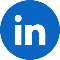 Suivez-nous sur LinkedIn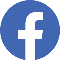  Suivez-nous Facebook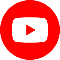  Suivez-nous sur YouTube